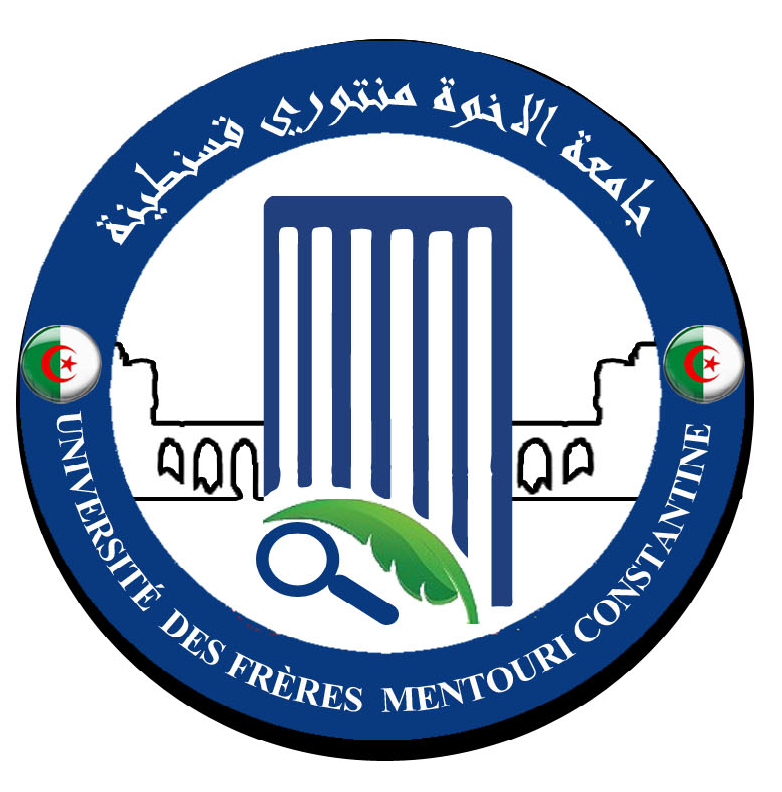 رقم: 139 /2017اجتماع مجلس التنسيق للكلية الموسع يوم الأربعاء 07 فيفري   2018 محضر رقم 23في السابع من شهر فيفري سنة ألفين وثمانية عشر في الساعة 09h صباحا اجتمع مجلس التنسيق للكلية برئاسة عميد الكلية و بحضور السادة:الطاقم الإداريدهيمات العيد                    عميد الكلية فارس خلاف                    الأمين العام للكليةروابح عبد القادر               نائب العميد المكلف بالدراسات ما بعد التدرج والبحث العلمي و العلاقات الخارجيةباقة مبارك                      رئيس قسم البيولوجيا و علم البيئة النباتيةفرحاتي العيد                    رئيس الميكروبيولوجيا مداسي إبراهيم                 رئيس قسم بيولوجيا الحيوان قاسم شاوش نور الدين       رئيس قسم البيولوجيا التطبيقية نسيب يوسف                   رئيس قسم الكيمياء الحيوية و البيولوجيا الخلوية و الجزيئيةمجروبي محمد العربي         مسؤول خلية الوساطة بالكليةسلوقي صادق                  مسؤول المخابر بالكليةبوطومو سمير 		رئيس مصلحة الانخراطبوالحروف عبد الرحمان       مسؤول فريق ميدان التكوين لعلوم الطبيعة و الحياةموري فوزية                   أستاذة الاقتصاد قسم بيولوجيا الحيوان الغائبون مرايحية جمال                   نائب العميد مكلف بالبيداغوجيا و المسائل المرتبطة بالطلبة ( بعذر )جدول الأعمال  البيداغوجيا فريق ميدان التكوين لعلوم الطبيعة و الحياة الدراسات ما بعد التدرج و البحث العلمي و العلاقات الخارجية البيداغوجيا *- حصيلة النشاطات البيداغوجية للأسبوع الثاني   قدم رؤساء الأقسام حصيلة  النشاطات البيداغوجية للأسبوع الثاني من الأحد 03 إلى الثلاثاء 06 فيفري 2018 للسداسي الثاني من الموسم الجامعي 2017/2018 وفق ما يلي: *- حصيلة الأسبوع الإعلامي لفائدة طلبة السنوات الثالثة            قدم رؤساء الأقسام حصيلة النشاطات المتعلقة بالأسبوع الإعلامي لفائدة طلبة السنوات الثالثة لمختلف التخصصات و فق ما يلي:الميكروبيولوجيا  تمت يوم 04 فيفري 2018البيولوجيا و علم البيئة النباتية : تمت يوم06 و 07 فيفري2018الكيمياء الحيوية و البيولوجيا الجزيئية و الخلوية  : تمت يوم 07 فيفري 2018بيولوجيا الحيوان : تمت يوم 08 فيفري 2018البيولوجيا التطبيقية : سوف تتم يوم 11 فيفري 2018 –  فريق ميدان التكوين لعلوم الطبيعة و الحياة قدم مسؤول فريق ميدان التكوين لعلوم الطبيعة و الحياة ، حصيلة الدخول الجامعي 2017/2018 مستهلا تقريره بمقدمة تضمنت مسارات التكوين وفق الفروع طبقا للقرار الوزاري 772 المؤرخ في 26 جويلية 2016 و شمل التقرير النقاط التالية 1- Préparation de la rentrée - 	Réunion du 02 Mai 2017 (voir P.V No1 du domaine) *  Les critères d’orientation *.Redoublants de la 2èmeannée de TC (année universitaire 2016/2017 ) - La réunion du 29 Mai 2017 (voir P.V No2 du domaine) * Les quotas par filière 	       		* Redoublants de la 2ème année de TC Sciences Biologiques (année universitaire 2016/2017) - Inscription sur site des étudiants admis en M1(voir P.V No3 du domaine)2-  La rentrée -  Inscriptions et réinscriptions des étudiants      		-  Inscriptions en M1 sur site      		-  Démarrage des enseignements      		-  Deux problèmes pédagogiques majeurs     		-  Autres problèmes signalés 3-  Proposition de réalisation du mémoire de fin de cycle de master (Semestre février à juin 2018) en tant que "Projet de création d'entreprise"4- Cellule de médiation 5 - Commission Assurance-Qualité Annexe 1 : rapports des filières Annexe 2 : rapports des parcours de formation (licences et mastersقدم كل من عميد الكلية و مسؤول فريق ميدان التكوين حصيلة الاجتماع رقم 04 الذي تم يوم 29 جانفي 2018 بالتنسيق مع مسئولي الفروع و الاختصاص  في مرحلتي الليسانس و الماستر و الذي ناقش و درس الجدول التالي:   Journées d’information des L3  Licences d’accès aux masters  Encadrement des mémoires de masters (Semestre Février-Juin 2018) Projet Personnel Professionnel (PPP) et création d’entreprises  Entrepreneuriale 2018الدراسات ما بعد التدرج و البحث العلمي و العلاقات الخارجية ألح كل من العميد و نائب العميد المكلف بالدراسات ما بعد التدرج و البحث العلمي و العلاقات الخارجية على رؤساء الأقسام بضرورة الاهتمام و السهر على متابعةالتقييم السداسي لطلبة الدكتوراه بالتنسيق مع لجان التكوين في الدكتوراهالسهر على تطبيق رزنامة لتظاهرة أيام الدكتوراه 2018  وفق البرنامج المسطر من طرف الكلية أغلق المحضر على الساعة 3011h و رفعت الجلسةقسنطينة يوم 07 فيفري 2018             عميد الكليةنسخة إلى السادة:- رئيس الجامعة- الأمين العام للجامعة - نائب رئيس الجامعة المكلف بالتكوين العالي في الطورين الأول و الثاني و التكوين المتواصل و الشهادات و كذا التكوين العالي في التدرج- نائبة رئيس الجامعة المكلفة بالعلاقات الخارجية و التعاون و التنشيط و التظاهرات العلمية- نائب رئيس الجامعة المكلف بالتكوين العالي في الطور الثالث و التأهيل الجامعي  و البحث العلمي  و التكوين العالي فيما بعد التدرج - نواب  عميد الكلية  و الأمين العام للكلية و رئيس المجلس العلمي للكلية- مسئول فريق ميدان التكوين - رؤساء الأقسام و مسئول الجذع المشترك لعلوم الطبيعة و الحياة- الأرشيفالقســــــمعدد  الحصص المبرمجةعدد  الحصص المنجزة(%)الجذع المشترك6262100بيولوجيا الحيوان7474100البيولوجيا و علم البيئة النباتية5252100الكيمياء الحيوية و البيولوجيا الجزيئية و الخلوية383498.47الميكروبيولوجيا4141100البيولوجيا التطبيقية333193.93الكليـة30029498.00%